IntroductionWaingels is an academy school who act as their own admissions authority.  When an admission authority wishes to make changes to their admission arrangements, they must consult to ensure all relevant views are heard.  Waingels is consulting on the following change to the admission arrangements: Proposed changes:Wording and processes have been changed by Waingels, as the admission authority for the school, as opposed to the Local Authority.The change to In-Year Admissions in Years 7 – 11 is:To publish the timeline of the application timetable. The change to Waiting Lists for In-Year Admissions Years 7 – 11 is:To streamline the process to close the waiting list at the end of the school year.The change to Accepting or Declining the Offer of a Place for In-Year Admissions Years 7 – 11 is:To clarify expected start dates.Why are we proposing this change?Waingels act as their own admissions authority and the admission arrangements need to reflect applications being processed by Waingels.Waingels continues to be a popular school, with waiting lists in the majority of year groups. It is imperative that any available spaces are allocated without undue delay, to ensure that students have access to quality education as soon as possible.A copy of the proposed arrangement can be seen on the Waingels website: www.waingels.wokingham.sch.uk/282/admissionsHow can you respond?We would appreciate your views on this proposal.  Please send any comments regarding the proposed change, by e-mail to: admissions@waingels.wokingham.sch.ukPlease mark your e-mail WAINGELS ADMISSIONS CONSULTATIONThe consultation takes place between 21st October and 2nd December 2022.What happens next?After the consultation closing date, the responses will be collated and presented to the Waingels Governing Body who will reach a decision on whether or not to proceed with the proposed change and determine the admission arrangements.   The outcome will be published on Waingels website by 4th March 2023.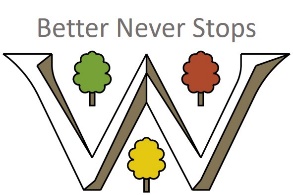 Consultation on proposed Admission Arrangements at Waingels for:  In-Year Admissions for Years 7-11, including Waiting Lists and Accepting or Declining the Offer of a Place from September 2024